Achtergrond van het projectSierra Leone, een land aan de westkust van Afrika, heeft verschillende etnische groepen. Het is een democratische staat en tegenwoordig opgedeeld in veertien politieke districten: Bombali, Koinadugu, Tonkolili, Portloko, Kambia, Kailahun, Kenema, Kono, Bo, Bonth, Moyamba, Pujehun, ‘Western Urban’ and ‘Western Rural’. Bombali District met Makeni City als de hoofdstad ligt in het noordelijke deel van Sierra Leone. Het project zal in dit district plaatsvinden.Vanwege de Ebola epidemie is er een toename van het aantal dakloze kinderen in de nabije toekomst. Bovendien zal het voor de getroffen huishoudens lastig zijn om voldoende geld te genereren om huur te betalen indien de kostwinner overleden is. Het Bombali District Youth Council heeft daarom een verkennend onderzoek gedaan naar de situatie van straatkinderen en de mogelijkheden om hun welzijn te verbeteren. Specifieke aandacht is besteed aan de basis behoeftes van de kinderen (voedsel, kleding en onderdak), manieren om hun capaciteit op te bouwen (empowerment) en mogelijkheden tot werkgelegenheid.Er is tot nu toe nog geen uitgebreide informatie bekend gemaakt over de wezen door Ebola; zij worden ook gezien als kwetsbaar en potentiële ‘straatkinderen.’  Om deze punten te verbeteren heeft Alpha Sesay (een in Nederland gevestigde Information Technology Consultant en ontwikkelingswerker en ook voorzitter van Africa Surgery Nederland) in samenwerking met Ibrahim Jalloh (Voorzitter van het Bombali District Youth Council) de “School/Center for Homeless Children” opgezet. Deze school is een niet-gouvermentele organisatie (NGO).Het project is vernieuwend, aangezien de school het eerste Tweetalige (Engels, Nederlands) instituut in Sierra Leone zal zijn. Bovendien zijn er in het Bombali District nog geen projecten opgezet die specifiek gericht zijn op dakloze kinderen. Op basis van deze observaties en als reactie op de behoeftes die voort zijn gekomen uit het verkennende onderzoek acht Alpha Sesay (initiatiefnemer), ondersteund door Ibrahim Jalloh (voorzitter van Bombali District Youth Council), het noodzakelijk om een school voor dakloze kinderen in het Bombali District op te zetten. Op deze school zal in het Nederlands les worden gegeven en de ondersteuning voor deze school zal vanuit Nederland komen; de school heet daarom “Dutch School of Hope for the Homeless”.Deze school zorgt voor onderwijs, onderdak, een speeltuin, een zwembad. Het heeft als doel om deze voorzieningen aan 150 dakloze kinderen aan te bieden.  In relatie tot het huidige schoolsysteem in Sierra Leone (het 6-3-4-4 model) moet dit model ook het probleem van middelmatige mankracht aanpakken. In termen van een normaal en progressief leerpatroon houdt dit in dat een leerling 6 jaar over de lagere school doet en dan de openbare examens maakt (ook wel NPSE: National Primary School Examination). Vervolgens zal de leerling 3 jaar doorbrengen op de Junior Secondary School en dan de Basic Education Certificate Examniation (BECE) afleggen die leidt tot de Senior Secondary School. Deze opleiding duurt 4 jaar waarna de West-Afrika Senior School Certificate Examniation (WASSCE) wordt behaald. Hierna kan de student deelnemen aan tertiaire of universitaire studies. Volgens het 6-3-4-4 model moet een student als hij of zij de neiging heeft te falen de cursus in het lager onderwijs herhalen. Dit geldt ook voor het Junior Secondary School systeem. Wanneer de BECE niet wordt gehaald moet de student een technische of beroepsopleiding gaan doen. In de Senior Secondary school en op de universiteit kunnen cursussen herhaald worden. In relatie tot het 6-3-4-4 model is Basic Education op het niveau van Junior Secondary school. De overgangsperiode naar het BECE niveau bevat een element van techniek of beroepsonderwijs dat overeenkomsten met ‘the Dutch School of Hope for the Homeless’ heeft. Het onderwijssysteem creëert ruimte voor leerlingen die cognitief niet over genoeg vaardigheden beschikken door hun talenten en creativiteit te bevorderen en in te zetten voor de ontwikkeling van het land. De Nederlandse school van hoop voor de daklozen zal zich registreren bij het ministerie van onderwijs, wetenschap en technologie en het ministerie van sociaal welzijn, geslacht en kinderzaken. Ook zal er registratie plaats vinden bij het Bombali District Council. Ook zullen de geplande cursussen het model van ministerie van onderwijs, wetenschap en technologie volgen in zoverre dat het accreditatie zal krijgen tot de National Council for Technical and Vocational Awards (NCTVA). Een uittreksel van de resultaten van het volks- en woningtelling onderzoek van 2004 wordt getoond in onderstaande tabellen. TABEL 1: 2004 verspreiding van inheemse groepen, opsomming van gebieden en gebieden van de lokale gemeenteraad. Het is vermeldenswaard dat de districten Bombali, Kambia, Koinadugu, Port Loko en Tonkolili de noordelijke regio vormen. Het gemarkeerde gedeelte is de zone waar het project plaats vindt. TABEL 2: 2004 Regionale bevolking (Huishoudens en bijzondere bevolking) Onder de speciale bevolking vallen de straatkinderen en gevangen etc. (mensen zonder vaste verblijfplaats).De huidige totale populatie van Sierra Leone bedraagt iets meer dan zes miljoen mensen. 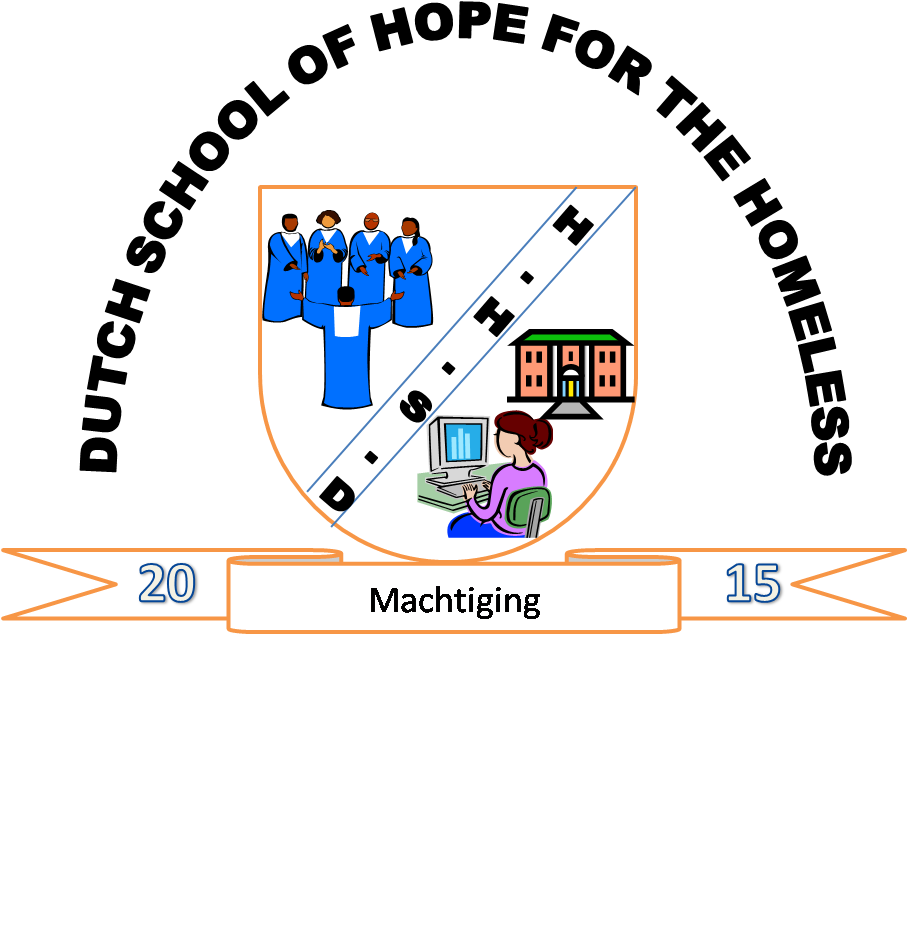 Het motto van de school is “Machtiging” of in het Engels “Empowerment”.PROBLEEMSTELLINGHet is duidelijk dat de meerderheid van de dakloze straatkinderen (tieners en jongeren) in het Bombali District geen toegang hebben tot noodzakelijke levensbehoeftes vanwege het ontbreken van onderdak. De levensstandaard van deze families is laag. Veel van de dakloze kinderen hebben daarom geen toegang tot scholing en hebben geen toegang tot luxe goederen als computers die hun educatie kunnen ondersteunen. Bovendien hebben deze kinderen geen toegang tot drie voedzame maaltijden per dag. De aanwezigheid van dakloze kinderen in het Bombali District is een probleem dat met ondersteuning kan worden aangepakt.Het aantal dakloze kinderen in het Bombali District is toegenomen vanwege het Ebola Virus in Sierra Leone die grote delen van de bevolking heeft geraakt. Het is opgevallen dat, ondanks dat de kinderen getalenteerd zijn, dat ze niet de mogelijkheid krijgen om hun potentieel uit te buiten. Bovendien hebben veel van deze kinderen niet de kans gehad om hun school af te maken. Met dit project willen we de straatkinderen de kans geven om hun educatie af te maken en bij te dragen aan de individuele ontwikkeling van de kinderen. Tevens zal dit op grotere schaal kunnen leiden tot verdere economische ontwikkeling van het land dankzij een toename aan het kennis niveau van de jongeren. Scholing en opvang van dakloze kinderen is tevens van belang voor de gemeenschap, omdat deze groep kinderen anders genoodzaakt is zich te begeven in kleine criminaliteit zoals zakkenrollen, inbreken, diefstal, drugsmisbruik, gokken en geweld vanwege voortdurende frustratie. Empowerment en educatie zullen bijdragen aan alternatieve manieren om in hun levensonderhoud te voorzien. Daarom is het Bombali District Youth Council (BDYC) van mening dat via het opzetten en financieren van de ‘School of Hope for Homeless’ deze kinderen empowered kunnen worden. Op bredere schaal zal dit bijdrage aan een afname van de jeugdwerkloosheid, toename aan menselijk potentieel (human resource capacity building), en bovendien kan het bredere schaal bijdragen aan de ontwikkelingspotentieel van Sierra Leone. VERANTWOORDINGHet project zal uniek zijn omdat er in het Bombali District en in Sierra Leone nog geen onderwijs locatie  is waar leerlingen zowel Information Technology (IT) en de Nederlandse taal leren.Het project zal de bilaterale relatie tussen Sierra Leone en Nederland vergrotenEr is een groot aantal dakloze kinderen in het Bombali District.De dakloze kinderen in het Bombali District hebben geen goede banen vanwege een gebrek aan opgebouwd human capital vanwege de afwezigheid van scholing.De opbouw van Human Resource Capacity zal bijdragen aan het opbouwen van het land.Het project zal bijdragen aan het verminderen van jeugd werkeloosheid.Het project zal gezien worden als een post-ebola therapie project.‘The Dutch School of Hope for the Homeless’ zal de problemen van dakloze kinderen tackelen door ze zelfredzaam te maken.Om financiering te verkrijgen van donoren zal er een gedetailleerd projectvoorstel geschreven worden.DOELENALGEMEEN DOEL: Het helpen van dakloze kinderen om skills te verkrijgen die zij in kunnen zetten op de arbeidsmarkt. PROJECT DOEL: Het creëren van een manier voor dakloze kinderen om Nederlands, IT en ondernemerskwaliteiten te leren.SPECIFIEK DOEL: De specifieke doelen van dit project voor de komende drie jaar betreffen:                                         30 hectare land kopen waar de school op gebouwd kan worden.De school voor dakloze kinderen opbouwen en voorzien van voldoende middelen.150 dakloze kinderen aanwijzen in het Bombali District.150 kinderen betrekken in het unieke leerproces.Het project te registreren bij de betreffende ministeries, Councils en Agencies.Samenwerken met het Bombali District Youth CouncilPROFIEL VAN DE TARGET GROUP / BEGUNSTIGDEN (BASIS EN VERVOLG ONDERWIJS)DIRECTE BEGUNSTIGDEN: Dakloze kinderen in het Bombali District, zowel jongens en meisjes, en zowel jongeren als tieners. Kinderen die van school zijn afgegaan (de drop-outs) zullen voorrang krijgen. Kinderen die dakloos zijn geworden vanwege het Ebola Virus die hun ouders/verzorgers hebben getroffen zullen ook in aanmerking komen. Een totaal van honderdvijftig (150) kinderen zullen geselecteerd worden gedurende de opstart fase. Andere begunstigden betreffen de senior staff.  SECONDAIRE BEGUNSTIGDEN: De burgers in de gemeente die niet direct betrokken zijn bij de implementatie en het draaiende houden van het project. Zij zullen indirect kunnen profiteren van het project doordat zij gebruik kunnen maken van de communicatie en technologische kennis van de dakloze kinderen en hun, nog te ontwikkelen, ondernemerskwaliteiten. PROJECT MANAGEMENT TEAMBoard of Directors (BOD): Er zal een team van negen stakeholders opereren als members of the board of directors (leden van het bestuur). Deze zal bestaan uit de directeur, de vertegenwoordiger van het Bombali District Council, de vertegenwoordiger van het Makeni City Council, een vertegenwoordiger die zich zal richten op het thema Education Science and Technology, een vertegenwoordiger die zich zal richten op het thema Social Welfare Gender and Children’s Welfare, een vertegenwoordiger van het Bombali District Youth Council, een vertegenwoordiger van de Niet-Gouvernementele organisatie en de landen coördinator en de directeur of de project manager. Enkele leden van de het bestuur kunnen twee posities bekleden. Bestuursleden worden aangesteld voor een (1) jaar. Een roulatie systeem van bepaalde leden van het bestuur zal plaatsvinden op basis van een democratisch proces. Hoe dan ook zullen de landen coördinator en de directeur of de project manager constant deel uit maken van het bestuur.Directeur/Chief Executive Officer (CEO): Er zal een CEO aangesteld worden die verantwoordelijk is voor de fondsenwerving en zal opereren als de directeur van de Dutch School of Hope for the Homeless. De initiatiefnemer (Alpha Sesay) zal aangesteld worden als CEO. Hij zal verantwoordelijk zijn voor het werven van fondsen en het onderhouden van contact met donoren, tevens zal hij de school aansturen indien dit noodzakelijk is.Landen Coördinator (LC): Er zal een landen coördinator aangesteld worden die verantwoordelijk is voor het dagelijkse bestuur van het project en de school. Hij of zij zal aangestuurd worden door de CEO en is verantwoordelijk voor de implementatie van de projectideeën. De coördinator zal tevens opereren als de Welfare and Estate Officer van de school/centrum. De partner van het project (Ibrahim Jalloh – voorzitter van het Bombali District Youth Council) zal deze taak op zich nemen. De LC zal tevens toegang krijgen tot de bankrekening.Project Manager (PM): Er zal een project manager aangesteld worden die verantwoordelijk is voor de interne zaken van de school. Hij of zij zal aangestuurd worden door de Landen Coördinator.  Hij of zij zal opereren als de Administrator and Guidance Councilor van de eerste begunstigden (de dakloze kinderen). De Project Manager zal ook toegang krijgen tot de bankrekening voor noodgevallen. De Project Manager zal Ahmed A.R. Sankoh zijn.Penningmeester: Er zal een penningmeester aangesteld worden die de verantwoordelijk is voor bankzaken en andere financiële transacties voor de school. Hij of zij zal de Procurement Officer van het project zijn. De penningmeester zal de eerste gemachtigde zijn bij de bank. Gibril Hassan Koromo zal aangesteld worden als penningmeester.Leraren/Tutoren/Instructuers: Er zullen 3 vrijwilligers vanuit Nederland aangesteld worden (2 leraren Nederlands en 1 IT specialist), 2 Engels docenten, 4 IT tutoren en 6 technische instructeurs op het gebied van Onderzoek en Architectuur, Metaalbewerking en Design, Constructiewerk, Auto techniek, Meubelmaken en Beeldhouwwerk en als laatste kleding design.Cateraars: Er zullen 8 cateraars aangesteld worden die verantwoordelijk zijn voor het verzorgen van ontbijt, lunch en diner voor de eerste begunstigden. Conciërges: Er zullen 4 conciërges aangesteld worden die zorg zullen dragen voor de veiligheid en schoonheid op school. INPUTDonor organisatie(s) zullen fondsen ter beschikking stellen die noodzakelijk zijn voor de implementatie van het project.Van deze fondsen zullen lesmaterialen, voorzieningen en andere middelen gekocht worden.Dertig (30) hectare grond zal aangekocht worden van de fondsen van de donoren.Werknemers uit het Bombali District zullen tegen een redelijke prijs hun diensten aanbieden.Er zal personeel aangesteld worden voor een redelijk salaris.De implementerende partner zal tijd investeren in het project. OUTPUTDe dakloze kinderen zullen goed getraind worden op het gebied van IT en de Nederlandse taal.Er zal een toename zijn van het aantal kleine ondernemers en de zelfredzaamheid van de dakloze kinderen zal op de lange termijn vergroot worden.Er zal een positieve gedrag verandering plaatsvinden van de getrainde dakloze kinderen.ACTIVITEITENHet land zal geïdentificeerd worden en er zal onderhandeld worden over de locatie.Inkoop van bouw en les materiaal.Bouwproces.Installeren van machines/uitrustingIdentificatie van de target groep en relevant personeelOfficiële lancering van het project.Training van de Eerste Begenadigden (150 dakloze kinderen) in Nederlands en Engels, IT en andere skills gerelateerd aan ondernemerschap.Monitoren en EvaluerenSchrijven van verslagenAANWEZIGE (HULP)BRONNENEr is toegang tot land in het Bombali District.Er zijn lokale materialen en hulpbronnen die noodzakelijk zijn voor het bouwen van de schoolDe Partner is een gevestigde organisatie (District Youth Council) die goed functioneert.Er zijn dakloze kinderen in het Bombali Disrict.Er zijn getrainde en gekwalificeerde docenten/personeel die in het systeem passen.Er is een rekeningnummer voor de Dutch School of Hope for the Homeless.De school is gecertificeerd door het Bombali District Council wat zorgt voor een legale status.METHODOLOGIEDonor organisatie(s) zullen verantwoordelijk zijn voor het voorzien in fondsen aan de implementerende partner in Sierra Leone waardoor de Dutch School for Homeless Children zal kunnen functioneren. De implementerende partner zal verantwoordelijk zijn voor het uitvoeren van alle activiteiten van het project. Dit betekent dat de implementerende organisatie zal onderhandelen over de dertig (30) hectares land in het Bombali District die gebruikt zullen worden voor het bouwen van het schoolgebouw, de klaslokalen, het hostel waar de kinderen zullen verblijven, een zwembad en een speeltuin. Het gebouw zal uitgerust worden met 170 tafels en stoelen, 10 werktafels, 40 werkstoelen, 1 conferentie tafel, 170 bedden, 170 computers en computerbenodigdheden. Sommige delen van het gebouw zullen gebruikt worden voor het onderwijs in de Nederlandse en Engelse taal en andere delen van het gebouw zullen gebruikt worden voor cursussen ondernemerschap. Daarnaast zal er nog een bestuursgebouw gebouwd worden. De hostels zullen dienen als overnachtingsplaats voor de dakloze kinderen waarbij de jongens en meisjes van elkaar gescheiden worden. Daarnaast zal de staf in een ander gebouw verblijven. De speelplaats betreft een voetbal/atletiek veld, een tennisveld, een volleybal veld, een basketbal veld en een grote hal voor indoor spellen zoals tafel tennis, schaak, scrabble en Play Station spelen. In alle gebouwen zullen generatoren geïnstalleerd worden om te verzekeren dat er voldoende elektriciteit is. Een engineer en verschillende bouwkundigen zullen betrokken worden bij het bouwproces. Bovendien zal er gebruik worden gemaakt van lokale arbeidskrachten. Een buitenlandse bankrekening zal geopend worden bij een Bank met een goede reputatie zodat de geldtransfers van donor organisaties goed terecht zullen komen bij de partner.Dakloze kinderen in het Bombali District zullen ter plekke geregistreerd worden. Een team is verantwoordelijk voor het identificeren van dakloze kinderen op markten, parken en buitenwijken. Dit zal ’s avonds plaatsvinden zodat dakloze kinderen geïdentificeerd kunnen worden. Er zal een interview met de kinderen afgenomen worden om de mate van kwetsbaarheid in te kunnen schatten zodat aan de meest kwetsbaren voorrang kan worden gegeven. Er zullen allereerst 150 dakloze kinderen worden geselecteerd. Per cursus worden maximaal 25 kinderen ingedeeld.De jeugdraad van het Bombali District heeft van te voren een survey gehouden onder straatkinderen om hun behoeften kenbaar te maken en hun ideeën in het project te gebruiken. Ook is er een computer survey onder de jeugdraad gehouden in relatie tot de populatie van 2004 en in 2014 is een survey gehouden bij het ministerie van welzijn, geslacht en kinderzaken. Ook zijn andere organisaties die met straatkinderen werken gevraagd om hun ervaringen te delen. Er is geen enkele organisatie die zowel onderwijs als welzijn aanbiedt voor dakloze kinderen. En de steun die tot dusver geboden wordt, helpt niet om hun talenten en vaardigheden verder te ontwikkelen. De uitdagingen die uit het onderzoek voort kwamen zijn als volgt: Kinderen op straat zijn moeilijk te vinden doordat ze regelmatig verplaatsen door gebrek aan voedsel.Vrouwelijke straatkinderen zijn moeilijk te ontmoeten door hun verlegenheid en angst voor straatcriminelen. Sommige geven de voorkeur aan prostitutie zonder vaste plaats.Sommige straatkinderen geven valse informatie over hun vorige adres omdat ze bang zijn voor hun familieleden, ze willen niet herenigd worden. De volgende punten zijn hieruit voortgekomen:Er zijn kinderen die niet terug willen naar hun familie.Meisjes worden dagelijks seksueel misbruikt en geïntimideerd.  Sommige straat kinderen komen uit verschillende wijken van Bombali, anderen komen uit andere steden. Sommige kinderen zijn schoolverlaters. Kinderen van jonger dan 14 jaar worden veelvuldig gepest.De politie valt de kinderen lastig en vervolgt ze of zet ze vast omdat rondhangen een strafbaar delict is. Er zijn meer jongens dan meisjes op straat en meer dan 10 locaties waar ze verblijven. Nadat de Dutch School of Hope for Homeless Children is opgezet zal het project officieel gelanceerd worden en zullen verschillende stakeholders betrokken worden bij het proces zodat het goed zal verlopen. De opleiding van de jongeren bedraagt drie jaar.De kinderen zullen aan het begin van het schooljaar worden geïnformeerd over regels op school en er zal een lesrooster gepresenteerd worden. Een Memorandum of Understanding zal getekend worden door de dakloze kinderen zodat ze begrijpen waar ze aan beginnen. Verder zal met de rest van het personeel een contract opgesteld worden.Het centrum zal 150 verschillende dakloze kinderen trainen op het gebied van IT, Engels en Nederlandse taal en aanvullende lessen. Bovendien zullen industriële en ondernemerslessen gegeven worden waaruit de leerlingen een keuze kunnen maken en voor een specialisatie kunnen kiezen. Nederlandse getrainde en gekwalificeerde docenten zullen als vrijwilliger de Nederlandse taal leren, terwijl lokale docenten/instructeurs verantwoordelijk zullen zijn om de leerlingen Engels en ondernemerschapskwaliteiten te leren. De staf van het project zal een loon ontvangen. Bestuursvergaderingen zullen ten minste twee keer per jaar gehouden worden en indien nodig vaker.Bovendien zullen er 12 televisies, 12 satellieten, 3 bussen en 2 mini-bussen gekocht worden voor de dakloze kinderen en het bestuur. Deze vervoersmiddelen zullen gebruikt worden tijdens veldbezoeken en kunnen op commerciële basis verhuurd worden indien nodig.De landencoördinator, de penningmeester en de project manager zullen toegang krijgen tot de bankrekening. De school zal geregistreerd worden bij het ministerie van onderwijs, wetenschap en technologie; het ministerie van sociale welzijn, geslacht en kinderen; de gemeenteraad van het Bombali District en de Nationale raad van technische en beroepsonderwijs diploma’s. In drie jaar kan het diploma gehaald worden volgens een vast programma. MONITORING AND EVALUTIONHet project zal gedurende de hele periode gemonitord worden door de Community Stakeholders en de donor organisaties. Aan het eind van het academische jaar zal een onafhankelijke organisatie het project evalueren.OBJECTIEF VERIFIËERBARE INDICATORENRelevante stakeholders zullen kennis nemen van de Dutch School of Hope for the HomelessLand zal gekocht worden waar de school op gebouwd kan worden.Ook zullen de noodzakelijke bronnen aangeschaft worden zoals het gebouw en de lesmaterialen.De dakloze kinderen zullen geregistreerd worden.Interviews zullen afgenomen worden met de dakloze kinderenEr zullen bijeenkomsten zijn met de beneficiairen en de relevante stakeholders.Het onderwijs en leerproces zal opgestart worden.MANIEREN VAN VERIFICATIENotulen van de vergaderingenRegistratie formulieren van school en de registersBTW bonnen en bank afschriftenFacturen Foto’sAudio en video opnamesAantekeningen van lessen, resultaten en rapporten. AANNAMESDe huidige vrede in Sierra Leone zal voorduren.De bilaterale relatie tussen Sierra Leone en Nederland zal voortduren.Er zal getraind en gekwalificeerd Nederlands personeel werkzaam zijn als vrijwilligers.Er zal een continue instroom zijn van fondsen van donor organisaties.Er zal een continue ondersteuning zijn die het project verandert in een goed lopend en langdurig programma.Het ministerie zal voorzien in de mogelijkheid om een school op te zetten voor dakloze kinderen.Er zal steun zijn in de gemeenschap om een “Dutch School of Hope for the Homeless” op te zetten. Land, arbeid en kapitaal zal aanwezig en genoeg zijn.Er zal continue elektriciteit zijn.Het project zal volgens het voorstel uitgevoerd worden tenzij er zich veranderingen voordoen in de situatie en dan zal dit gecommuniceerd worden met de donoren.RISICO´SEen epidemie kan publieke samenkomsten voorkomen en kan het leerproces beïnvloeden. Er zal echter naar gestreefd worden om een aangenaam leerklimaat te creëren.Gebrek aan vrijwilligers om in het Nederlands les te geven. De directeur zal buitenlandse overheden, organisaties en ontwikkelingswerkers benaderen om vrijwilligers aan te moedigen.Terugtrekken van financiële steun van de donor organisaties. Er zal een langdurige relatie opgebouwd worden met de donor gebaseerd op wederzijds vertrouwen en er zullen verschillende donoren aangetrokken worden. Eigendomsrecht voor land kan niet verkregen worden. De onderhandeling zal plaatsvinden tussen alle relevante belanghebbenden (Land eigenaren, advocaten, project managers). OMGEVINGHet Bombali District is een geschikte omgeving om te leren. Er is behoefte aan meer kennis van ondernemerschap en deze kennis kan voortkomen uit de lessen. Dit betekent dat formele en informele onderwijsinstituties hun best doen om een aanzienlijk aantal studenten te begeleiden. Het Bombali District kenmerkt zich door het vredelievend samenwonen van verschillende bevolkingsgroepen waardoor er een kant en klare arbeidsmarkt is voor geschoolde werkers.SUSTAINABILITYDit projectvoorstel heeft geen winstoogmerk en is gericht op het aantal straatkinderen in het Bombali District te verminderen. Het is daarom moeilijk om de school te runnen zonder de steun van donoren. Dakloze kinderen hebben zelf niet de mogelijkheid om financieel bij te dragen aan het project. Met de ondersteuning van donoren kan dit voorstel omgezet worden in een werkend en langdurig programma.De trainees die ook onderwijs willen volgen maar meer financiële middelen hebben zullen gevraagd worden om lesgeld te betalen. Stakeholders zullen aangesproken worden via lobby technieken door het Project Mangement Team om gedurende een afgesproken periode financiële ondersteuning te geven. De voortuigen zullen gebruikt worden op commerciële basis om een aantal van de dagelijkse kosten te dekken. OUTCOMEDakloze kinderen kunnen meer geld verdienen nadat ze de opleiding hebben afgerond in het Bombali District vanwege hun ondernemerschapskwaliteiten, hun opgedane skills en vanwege hun tweetaligheid (Nederlands en Engels).IMPACTDe levensstandaard van Sierra Leonesen zal verbeterd worden door een afname van het aantal dakloze kinderen en door deze groep kinderen op te leiden. BANKING AND BUDGET BREAKDOWN/COSTING WORKPLANEen rekeningnummer is geopend bij de Reputable Bank, met de volgende kenmerken:BANKER:  Guaranty Trust Bank (SL) Ltd.TYPE OF ACCOUNT:  Current/Foreign Account ACCOUNT NUMBER: 2053504396 2/1/0SIGNATORIES: The Country Coordinator, Finance Officer and or Project Manager.EXCHANGE RATE: Le 5,700 = € 1ATTACH TO THIS, IS A BUDGET BREAKDOWN.CONTACTSAlpha SesayGroenhoek 6, 3972 CJ, DriebergenNederlandInformation Technology Consultant 0031343761122 and or 0031685841081Ibrahim Jalloh21 Conteh Street, Makeni City,Sierra Leone.Chairman – Bombali District Youth Council+232-78-348944 and +232-77-790166PROJECT SUMMARY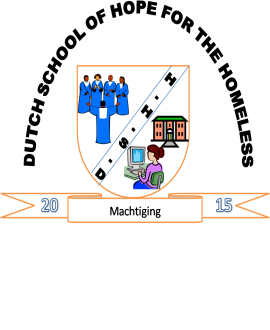 PROJECT TITEL: Dutch School of Hope for the HomelessPROJECT LOCATIE: Bombali District, Northern Sierra Leone, West Africa.ALGEMEEN DOEL: Het helpen van dakloze kinderen met het opbouwen van ondernemers skills wat zal leiden tot toegang tot werk.PROJECT DOEL: het creëren van de mogelijkheid voor dakloze kinderen om Nederlands te leren, IT en lessen over ondernemerschap.TARGET GROEP: Dakloze kinderen in het Bombali District. ACTIVITEITEN: Het identificeren en onderhandelen over land; onderzoek en documentatie van de grootte van het land; aanschaf van bouw- en lesmateriaal; installatie van machines; identificatie van de target groep en personeel; officieel lanceren van het project; training bieden aan 150 dakloze kinderen; lesgeven in het Engels en Nederlands, IT en andere ondernemerschapskwaliteiten; monitoren en evalueren; schrijven van het report.OUTCOME: het genereren van een beter inkomen door de dakloze kinderen in het Bombali District dankzij de opbouw van skills en hun kennis van het Nederlands en Engels.IMPACT: Toename van de levensstandaard van Sierra Leonesen dankzij een toename in het inkomen van kwetsbare groepen zoals dakloze kinderen. BUDGET: Twee Miljoen Euro (€ 2.000.000)CONTACT PERSONS: Alpha Sesay                                                             Ibrahim Jalloh  ADDRESS: Groenhoek 6, 3972 CJ, Driedergen, Holland.           21 Conteh Street, Makeni City, Sierra Leone TELEPHONE: 0031343761122 and or 0031685841081             +23278 348 944 and or +23277 790 166Verspreiding van inheemse groepen, opsomming gebieden en gebieden van de lokale gemeenteraad.Verspreiding van inheemse groepen, opsomming gebieden en gebieden van de lokale gemeenteraad.Verspreiding van inheemse groepen, opsomming gebieden en gebieden van de lokale gemeenteraad.Verspreiding van inheemse groepen, opsomming gebieden en gebieden van de lokale gemeenteraad.Verspreiding van inheemse groepen, opsomming gebieden en gebieden van de lokale gemeenteraad.Verspreiding van inheemse groepen, opsomming gebieden en gebieden van de lokale gemeenteraad.Nr. GemeenteInheemse groepen sectiesOpsomming van gebiedengemeenten1Kailahun District 14817041,1472Kenema District 16877921,3113Kenema Town/City11421214Koidu Town 176115Kono District 14735441,3836Bombali District 131306881,7817Makeni Town/City 11112218Kambia District 7735069089Koinadugu District 11895101,28510Port Loko District 111628902,37011Tonkolili District 11808251,39812Bo District 15916291,23713Bo Town/City122209114Bonthe District 11773461,01115Bonthe Town1117216Moyamba District 141426161,83117Pujehun District 129447784718Western Rural 42217621719Western Urban  8651,349220SIERRA LEONE (Totaal)1661,3219,67316,734ProvincieAantal huishoudensHuishoudelijke populatie MannelijkVrouwelijkSpeciale bevolkingTotale populatie Noord261,2011,741,926821,356920,5703,6271,745,553Oost212,3081,181,870592,655589,2159,6691,191,539Zuid 182,1471,072,445517,383555,06220,2121,092,657West164,198934,291460,604473,68712,831947,122SIERRA LEONE (Totaal)819,8544,930,5322,391,9982,538,53446,3394,976,8712004 Spreiding van de bevolking onder gebieden en wijken binnen het Bombali District  2004 Spreiding van de bevolking onder gebieden en wijken binnen het Bombali District  2004 Spreiding van de bevolking onder gebieden en wijken binnen het Bombali District  2004 Spreiding van de bevolking onder gebieden en wijken binnen het Bombali District  2004 Spreiding van de bevolking onder gebieden en wijken binnen het Bombali District  2004 Spreiding van de bevolking onder gebieden en wijken binnen het Bombali District  2004 Spreiding van de bevolking onder gebieden en wijken binnen het Bombali District  2004 Spreiding van de bevolking onder gebieden en wijken binnen het Bombali District  2004 Spreiding van de bevolking onder gebieden en wijken binnen het Bombali District  2004 Spreiding van de bevolking onder gebieden en wijken binnen het Bombali District  GebiedPopulatie huishoudens Populatie huishoudens Populatie huishoudens Speciale populatie Speciale populatie Speciale populatie Totale populatieTotale populatieTotale populatieGebiedTotaal  ManVrouw TotaalManVrouwTotaalMan     VrouwBiriwa28,17513,03815,13728,17513,03815,137Bombali Sebora22,35210,51111,84145030714322,80210,81811,984Makeni Town/City81,71539,36842,3471,12564947682,84040,01742,823Gbanti Kamaranka26,12612,45513,67126,12612,45513,671Gbendembu Ngowahun29,97113,99515,97629,97113,99515,976Libeisaygahun13,3556,1977,15813,3556,1977,158Magbaimba Ndorhahun8,6554,1554,5008,6554,1554,500Makari Gbanti 41,18619,38321,80341,18619,38321,803Paki Masabong 17,3207,9449,37617,3207,9449,376Safroko Limba 21,1999,74811,45121,1999,74811,451Sanda Loko 27,66713,09114,57627,66713,09114,576Sanda Tendaran 18,8408,9649,87618,8408,9649,876Sella Limba 52,52428,31724,20755213452,57928,33824,241Tambaka 17,3078,1799,1283683066217,6758,4859,190TOTAAL 406,392195,345211,0471,9981,283715408,390196,628211,762